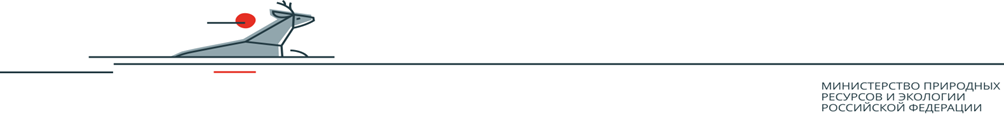 УтверждаюДиректорФГБУ «Государственный заповедник «Норский»                                                     ______________________________Т.Н.МудракПОЛОЖЕНИЕ10.09.2020                                                                                                         № 7о проведении творческого конкурсаподелок из природного материала«Лесная сказка»в рамках экологического праздника«День работников леса»Творческий конкурс «Лесная сказка» приурочен к празднованию «Дня работников леса»Общие положения
Конкурс поделок из природных материалов «Лесная сказка» является средством экологического воспитания, популяризации краеведческих знаний, экологического и познавательного туризма как элемента здорового образа жизни и способа расширения кругозора детей. Цели конкурса:Развитие активного познавательного интереса у обучающихся, их родителей и педагогов к окружающему миру, родному краю, путешествиям в природу; Воспитание любви и бережного отношения к природе у детей; Интеллектуальное развитие, расширение кругозора обучающихся;Развитие художественных способностей через синтез природоведения и изобразительного искусства;Эстетическое воспитание детей, создание условий для их творческого самовыражения.Содержание и требования к конкурсным работам3.1.	Участниками Конкурса могут стать воспитанники и педагоги дошкольных образовательных организаций, обучающиеся и педагоги общеобразовательных организаций, профессиональных образовательных организаций, организаций дополнительного образования, семейные коллективы.3.2.	Участниками конкурса выступают дети и взрослые любого возраста. 3.3. К участию в конкурсе принимаются авторские, самостоятельно выполненные поделки на тему «Лесная сказка» (литературные и самостоятельно придуманные сказочные персонажи – обитатели природных территорий, волшебные пейзажи, жанровые сценки). Каждый участник может предоставить в оргкомитет не более 2-х работ, изготовленных из натуральных природных материалов:- сухих листьев, стеблей, веток, соцветий и корней;- сухой древесины и коры, в т. ч. бересты;- шишек, сухих ягод и других плодов;- перьев и шерсти;- декоративных камней, гальки, песка, глины и т. п.Все используемые в работах материалы должны быть взяты из природы без ущерба для нее!Все представленные на конкурс работы должны иметь название, ФИО автора, контактный телефон. Для каждой конкурсной работы следует оформить печатную этикетку с указанием названия. Название должно максимально соответствовать теме конкурса, пояснять зрителю замысел автора.Сроки проведения конкурса: Конкурс проводится в два этапа:1 этап (отборочный): с 10 по 30 сентября 2020 г. – прием конкурсных работ в ФГБУ «Государственный заповедник «Норский»;2 этап: с 1 по 4 октября 2020 г. - работа жюри, определение результатов и награждение победителей.Прием работ осуществляется с 10 по 30 сентября 2020 года по адресу: 676572, Амурская область, пгт. Февральск, ул. Садовая, 21 Работы, предоставленные в ФГБУ «Государственный заповедник «Норский» позже этого срока и не соответствующие вышеприведенным требованиям, в конкурсе не участвуют.5. Награждение участников Конкурса5.1. Победители в каждой номинации награждаются грамотами и призами за I, II, III место, кураторы авторов-победителей награждаются благодарностью. Участники Конкурса получают дипломы за участие.5.2. По результатам Конкурса лучшие работы с указанием ФИО автора и куратора будут размещены на официальном сайте ФГБУ «Заповедник «Норский» http://www.norzap.ru6. Изменения в Положение о Конкурсе6.1. В Положение о Конкурсе оргкомитет и жюри могут вносить изменения в связи с форс-мажорными обстоятельствами.6.2. Жюри и оргкомитет имеют право вводить дополнительные номинации.Контактная информация:89146180535, 89638488884 – Мария Дик (заместитель директора по экологическому просвещению); 89145759886 - Татьяна Крикунова (методист по экологическому просвещению); 89248457440, 89146051413 - Мария Силохина (методист по экологическому просвещению); 89146089562 – Виктория Машанова (специалист по экологическому просвещению)Электронная почта отдела экологического просвещения ФГБУ «Государственный заповедник «Норский» nora_eco@mail.ruКритерии оценки работсоответствие поделки тематике конкурса; оригинальность работы;степень использования и разнообразие натуральных природных материалов в работе. Дополнительные условияОрганизаторы конкурса имеют право использовать изображения работ для размещения на сайте ФГБУ «Государственный заповедник «Норский», в соцсетях. Участие в конкурсе считается согласием авторов на указанное выше условие.